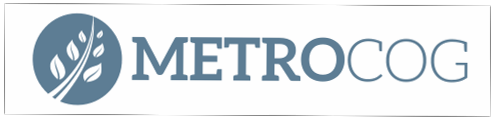 Conservation Technical Advisory Committee 
MetroCOG is inviting you to a scheduled Zoom meeting.Topic: June CTAC MeetingTime: Jun 12, 2023 11:00 AM Eastern Time (US and Canada)Join Zoom Meetinghttps://us06web.zoom.us/j/84804906538Meeting AgendaWelcome and Introductions 						Hannah ReichleHannah Reichle – MetroCOG, Meghan Sloan – MetroCOG, Devin Clarke – MetroCOG, Gregg Dancho – Beardsley Zoo, Karen Burnaska – Monroe Conservation, Dylan Steer – Sustainable CT/MetroCOG, Mary Ellen Lemay – Trumbull Conservation/Aspetuk Land Trust, Tim Bishop – Fairfield, Cathy Fletcher – Bridgeport, Kelly Kerrigan – Stratford, Julia Pita – Sustainable Fairfield, Tatiana Solonvey – Trumbull, Ryan Boggio- LiveGreen, Mary Hogue – Sustainable Fairfield, Don Watson, Almariet Roberts- Groundwork Brdigeport, Sreya Monthecury – Sustainable Fairfield, Isaac Moore – Sustainable FairfieldMetroCOG Updates     							Hannah Reichle                     State of CT granted $8.8 million for Brownfield Assessment – MetroCOG received $500,000 and is seeking projects/sites for funding MetroCOG is undergoing update to Regional Hazard Mitigation Plan to be completed/adopted in 2024COG will be reach out to Towns to determine contact personDEEP currently accepting applications for next round of Open Space and Watershed Land Acquisition Grant Program (OSWA) for the Urban Green and Community Gardens Grant Program Contact Amy Paterson for info session In person Grant overview session Thursday June 29th @ 10amKaren Burnaska requested updates on PFAS- MetroCOG will search more about the topic				Sustainable CT Summer Updates                                                                             Dylan Steer Dylan Introduced himself to the group and informed he is a resource for Municipalities looking for certification and recertification within the Sustainable CT programAll MetroCOG towns are registered, however Stratford & Fairfield only Towns with Silver certification (highest designation)COG has access to their own equity coach at no Cost to Towns, ensuring projects and initiatives are done in an equitable manner Forestation in Bridgeport: A Climate Smart Practice to Heal the Urban Landscape			Mary Ellen LemayAspetuck Land Trust received a department of Agriculture – Climate Smart Farming and Forestry GrantLooking to bring some of Aspetuck and Trust into the Urban setting i.e. Bridgeport who recently completed large pollinator gardensWorking with 7 Bridgeport Public schools on a 10x10 areaMethod of Forestry called Miyawaki ForestsWorking with Contractors called Planet WildLinks provided: Miawaki https://www.ecolandscaping.org/12/designing-ecological-landscapes/public-gardens-and-parks/miyawaki-forests/Urban Forestry Miawaki:  https://urban-forests.com/miyawaki-method/1000 trees for Trumbull https://www.trumbull-ct.gov/994/1000-Trees-for-Trumbull#:~:text=1,000 Trees for Trumbull's goal,people and wildlife in Trumbull. Other Business: Upcoming Events						Hannah ReichleGregg DanchoZoo will be installing pollinator pathwaysCity received grants to install bike tracks at the Zoo/ParkInstalled Osprey nest close to park and there’s signs of promise with ospreys nesting thereCT Rides assisting Zoo with getting a bus route/bus stop at the Zoo Mary HogueFairfield – Sustainable CT Grant for composting in schools 2 years – 250K for composting Higher amount to be matched for composting which allows campaign to run longer since program is starting at beginning of summerLooking to expand the program to 5 schoolsPumpkin composting started and diverted 6 tons towards thanksgiving rather than Halloween Tim BishopTown of FF working to geolocate tidal pools of confirmed and unconfirmed sites by creating a GIS layerEagle Scout Troup 199 installed platform for ospreys in August 2022… seems to be getting attention from Ospreys Mary Ellen LeMayAwarded Tree City certification from Arbor DayJoins Stratford Fairfield and Bridgeport and Monroe with being a “Tree City”Project launch of “1,000 Trees for Trumbull”Funding through town council secured, and $$ inkind through donationsKaren Burnaska/ Mary HogueProvided group with updates to Environmental Legislative Session Lights out Program Passed – HB 6607 – all state owned must turn out lights by XX through 6am PFAS Legislation got passed, but watered down Horseshoe CrabsBalloon release – down to 10 balloon, but no enforcement Eel Grass passed…Watch list - https://www.ctlcv.org/watchlist.html6.   AdjournMetroCOG is inviting you to a scheduled Zoom meeting.Topic: June CTAC MeetingTime: Jun 12, 2023 11:00 AM Eastern Time (US and Canada)Join Zoom Meetinghttps://us06web.zoom.us/j/84804906538Meeting ID: 848 0490 6538---One tap mobile+13092053325,,84804906538# US+13126266799,,84804906538# US (Chicago)---Dial by your location• +1 309 205 3325 US• +1 312 626 6799 US (Chicago)• +1 646 931 3860 US• +1 929 205 6099 US (New York)• +1 301 715 8592 US (Washington DC)• +1 305 224 1968 US• +1 253 205 0468 US• +1 253 215 8782 US (Tacoma)• +1 346 248 7799 US (Houston)• +1 360 209 5623 US• +1 386 347 5053 US• +1 507 473 4847 US• +1 564 217 2000 US• +1 669 444 9171 US• +1 669 900 6833 US (San Jose)• +1 689 278 1000 US• +1 719 359 4580 USMeeting ID: 848 0490 6538Find your local number: https://us06web.zoom.us/u/kdvkhFWK06